Publicado en  el 08/10/2015 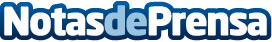 La Seguridad Social da un paso más hacia la gestión digitalLa Seguridad Social continúa con su estrategia de transformación digital, una estrategia que incluye la mejora de la atención digital al ciudadano a través de un nuevo portal de acceso a los servicios electrónicos, “Tu Seguridad Social”, y un sistema de Liquidación Directa para las empresas. Ambas plataformas cuentan con las soluciones tecnológicas de IBM.Datos de contacto:IBMNota de prensa publicada en: https://www.notasdeprensa.es/la-seguridad-social-da-un-paso-mas-hacia-la_1 Categorias: E-Commerce Digital http://www.notasdeprensa.es